Activity 5What do the words mean?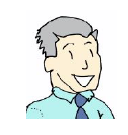 Have a look back at the story. Highlight all the words in the table below. Choose a word from the box that has a similar meaning.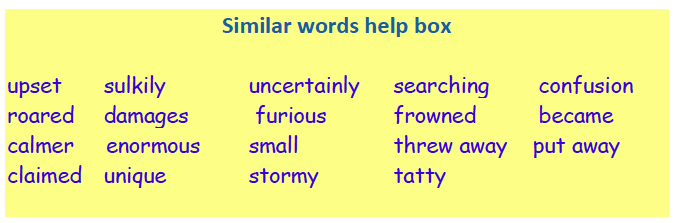 Target WordDefinition that fits with the storyShabbyHumbleScowledSeethingRedeemedExclusiveRummagingStashedImmenseHowledDistraughtCompensationDiscarded